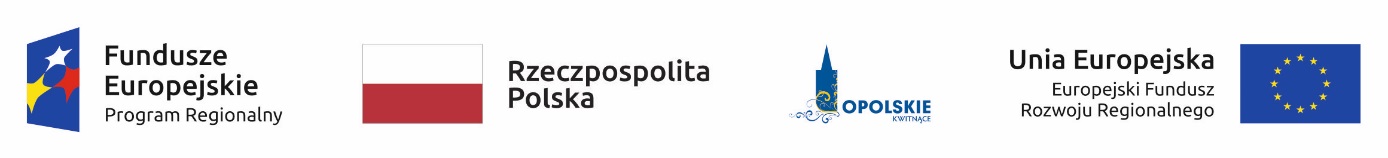 ZAŁĄCZNIK NR 7Kryteria wyboru projektów dla poddziałania 
3.1.2 Strategie niskoemisyjne w Aglomeracji Opolskiej 
RPO WO 2014-2020Wersja 1Opole, luty 2018 r.KRYTERIA FORMALNEDLA WSZYSTKICH DZIAŁAŃ I PODDZIAŁAŃ RPO WO 2014-2020 (z wyłączeniem działań/poddziałań wdrażanych przez instrumenty finansowe)KRYTERIUM ŚRODOWISKOWE DLA WSZYSTKICH DZIAŁAŃ I PODDZIAŁAŃ RPO WO 2014-2020 (z wyłączeniem działań/poddziałań wdrażanych przez instrumenty finansowe)KRYTERIA MERYTORYCZNE - UNIWERSALNEDLA WSZYSTKICH DZIAŁAŃ I PODDZIAŁAŃ RPO WO 2014-2020(z wyłączeniem działań/poddziałań wdrażanych przez instrumenty finansowe)OŚ PRIORYTETOWA III RPO WO 2014-2020GOSPODARKA NISKOEMISYJNAKRYTERIA MERYTORYCZNE SZCZEGÓŁOWEKryteria formalne (TAK/NIE)Kryteria formalne (TAK/NIE)Kryteria formalne (TAK/NIE)Kryteria formalne (TAK/NIE)Kryteria formalne (TAK/NIE)Kryteria formalne (TAK/NIE)Kryteria formalne (TAK/NIE)Kryteria formalne (TAK/NIE)LPLPNazwa kryteriumŹródło informacjiŹródło informacjiCharakter kryterium
W/BCharakter kryterium
W/BDefinicja112334451.1.Wnioskodawca/Partner uprawniony do składania wniosku o dofinansowanie projektuWniosek wraz 
z załącznikamiWniosek wraz 
z załącznikamiBezwzględnyBezwzględnyTypy potencjalnych beneficjentów określone w "Szczegółowym opisie osi priorytetowych RPO WO 2014-2020".Zgodnie z podpisanym oświadczeniem we wniosku Wnioskodawca oraz partnerzy (jeśli dotyczy) nie podlegają wykluczeniu z ubiegania się o dofinansowanie na podstawie:art. 207 ust. 4 ustawy z dnia 27 sierpnia 2009 r. o finansach publicznych,art. 12 ustawy z dnia 15 czerwca 2012 r. o skutkach powierzania wykonywania pracy cudzoziemcom przebywającym wbrew przepisom na terytorium Rzeczypospolitej Polskiej,art. 9 ustawy z dnia 28 października 2002 r. o odpowiedzialności podmiotów zbiorowych za czyny zabronione pod groźbą kary.Ponadto na podstawie podpisanego oświadczenia weryfikacji podlega, czy operacje wybrane do wsparcia nie obejmują kategorii wydatków stanowiących część operacji, które są lub powinny być objęte procedurą odzyskiwania w następstwie przeniesienia działalności produkcyjnej poza obszar objęty programem.2.2.Typ projektu możliwy do realizacji w ramach działania / poddziałania, zakresu konkursuWniosek wraz 
z załącznikamiWniosek wraz 
z załącznikamiBezwzględnyBezwzględnyTypy dopuszczalnych projektów określone w "Szczegółowym opisie osi priorytetowych RPO WO 2014-2020", ogłoszeniu o naborze wniosków oraz regulaminie konkursu. Ponadto, projekty z zakresu Zrównoważonego transportu na rzecz mobilności mieszkańców, realizowane w trybie pozakonkursowym wynikają z zatwierdzonego przez Komisję Europejską Planu Transportowego Województwa Opolskiego 2020 (z perspektywą do 2025).Ocena projektu może skutkować skierowaniem do jednorazowego uzupełnienia/poprawienia. 3.3. Projekt jest zgodny z Szczegółowym Opisem  Osi Priorytetowych RPO WO 2014-2020. Zakres EFRR) (dokument aktualny na dzień ogłoszenia konkursu - wersja przyjęta przez Zarząd Województwa Opolskiego Uchwałą nr 385/2015 z dnia 19 marca 2015 r. z późn. zmianami), w tym w zakresie:- limitów i ograniczeń w realizacji projektów (jeżeli dotyczy),Wniosek wraz 
z załącznikamiWniosek wraz 
z załącznikamiBezwzględnyBezwzględnyKryterium weryfikowane na podstawie zapisów wniosku o dofinansowanie projektu i załączników, wypełnionych na podstawie instrukcji.Ocena projektu może skutkować skierowaniem do jednorazowego uzupełnienia/poprawienia. 4.4.Wnioskodawca określił wartość docelową większą od zera przynajmniej dla jednego wskaźnika w projekcie.Wniosek 
o dofinansowanieWniosek 
o dofinansowanieBezwzględnyBezwzględnyWnioskodawca określa wartość docelową większą od zera przynajmniej dla jednego wskaźnika w projekcie.5.5.Kryterium dot. projektów pozakonkursowych 
Do dofinansowania nie może zostać wybrany projekt, który został usunięty z wykazu projektów pozakonkursowych (stanowiącego załącznik do SZOOP) Wniosek 
o dofinansowanieWniosek 
o dofinansowanieBezwzględnyBezwzględnyZgodnie z Wytycznymi właściwego ministra ds. rozwoju w zakresie trybów wyboru projektów na lata 2014-2020.6.6.Projekt nie został zakończony przed złożeniem formularza wnioskuWniosek 
o dofinansowanieWniosek 
o dofinansowanieBezwzględnyBezwzględnyNa podstawie art. 65 Rozporządzenia Parlamentu Europejskiego i Rady nr 1303/2013 z 17 grudnia 2013 r. projekty nie zostaną wybrane do wsparcia z EFSI, jeśli zostały one fizycznie ukończone lub w pełni wdrożone przed złożeniem wniosku o dofinansowanie w ramach programu operacyjnego, niezależnie od tego, czy wszystkie powiązane 
z nim płatności zostały dokonane przez beneficjenta.7.7.Projekt realizowany na terenie województwa opolskiegoWniosek wraz 
z załącznikamiWniosek wraz 
z załącznikamiBezwzględnyBezwzględnySprawdza się czy projekt jest realizowany na terenie województwa opolskiego oraz czy Wnioskodawca (Lider) prowadzi/będzie prowadził biuro projektu na terenie województwa opolskiego.8.8.Partnerstwo w projekcieWniosek wraz 
z załącznikamiWniosek wraz 
z załącznikamiBezwzględnyBezwzględnyW sytuacji kiedy projekt realizowany jest w partnerstwie, Wnioskodawca zobligowany jest spełniać wymogi utworzenia partnerstwa wskazane w art. 33 ustawy o zasadach realizacji programów w zakresie polityki spójności finansowanych w perspektywie 2014-2020 na etapie złożenia wniosku o dofinansowanie. Spełnienie przedmiotowego kryterium weryfikowane będzie w oparciu o oświadczenie zawarte w formularzu wniosku o dofinansowanie projektu.*Uwaga dotycząca wszystkich kryteriów: pojęcie „region” jest równoznaczne z województwem opolskim.*Uwaga dotycząca wszystkich kryteriów: pojęcie „region” jest równoznaczne z województwem opolskim.*Uwaga dotycząca wszystkich kryteriów: pojęcie „region” jest równoznaczne z województwem opolskim.*Uwaga dotycząca wszystkich kryteriów: pojęcie „region” jest równoznaczne z województwem opolskim.*Uwaga dotycząca wszystkich kryteriów: pojęcie „region” jest równoznaczne z województwem opolskim.*Uwaga dotycząca wszystkich kryteriów: pojęcie „region” jest równoznaczne z województwem opolskim.*Uwaga dotycząca wszystkich kryteriów: pojęcie „region” jest równoznaczne z województwem opolskim.*Uwaga dotycząca wszystkich kryteriów: pojęcie „region” jest równoznaczne z województwem opolskim.Kryterium dodatkowe dla projektów, których realizacja rozpoczęła się przed dniem złożenia wniosku o dofinansowanieKryterium dodatkowe dla projektów, których realizacja rozpoczęła się przed dniem złożenia wniosku o dofinansowanieKryterium dodatkowe dla projektów, których realizacja rozpoczęła się przed dniem złożenia wniosku o dofinansowanieKryterium dodatkowe dla projektów, których realizacja rozpoczęła się przed dniem złożenia wniosku o dofinansowanieKryterium dodatkowe dla projektów, których realizacja rozpoczęła się przed dniem złożenia wniosku o dofinansowanieKryterium dodatkowe dla projektów, których realizacja rozpoczęła się przed dniem złożenia wniosku o dofinansowanieKryterium dodatkowe dla projektów, których realizacja rozpoczęła się przed dniem złożenia wniosku o dofinansowanieKryterium dodatkowe dla projektów, których realizacja rozpoczęła się przed dniem złożenia wniosku o dofinansowanie1.Projekt realizowany prawidłowo, zgodnie z obowiązującymi przepisami prawaProjekt realizowany prawidłowo, zgodnie z obowiązującymi przepisami prawaProjekt realizowany prawidłowo, zgodnie z obowiązującymi przepisami prawaWniosek wraz 
z załącznikamiBezwzględnyWeryfikacja prawidłowości ponoszonych wydatków na podstawie oświadczenia Wnioskodawcy.  Weryfikacja prawidłowości ponoszonych wydatków na podstawie oświadczenia Wnioskodawcy.  LPNazwa kryteriumŹródło informacjiCharakter kryterium
W/BDefinicja12345Kryterium środowiskoweWniosek wraz 
z załącznikamiBezwzględnyW ramach kryterium bada się czy projekt nie wpływa negatywnie na środowisko. Kryterium badane jest przez jednego eksperta w ramach dziedziny ocena oddziaływania przedsięwzięcia na środowisko.Kryterium może być weryfikowane na każdym etapie konkursu/pozakonkursu na podstawie zapisów wniosku o dofinansowanie projektu i załączników do wniosku.Ocena kryterium może skutkować skierowaniem do uzupełnienia/poprawienia w zakresie i terminie zgodnie z zaleceniami ww. eksperta.Ww. termin na uzupełnienie dokumentacji ekspert ustala indywidualnie w odniesieniu dla każdej dokumentacji projektowej. W zależności od charakteru uzupełnień wynosi:nie mniej niż 7 dni kalendarzowych (np.  
w przypadku Formularza w zakresie oceny oddziaływania na środowisko);nie więcej niż 6 miesięcy.Ww. terminy liczone są od daty otrzymania pisma 
z uwagami. W przypadku braku możliwości  dotrzymania przez Wnioskodawcę wyznaczonego terminu w uzasadnionych przypadkach Zarząd Województwa Opolskiego może podjąć indywidualną decyzję o wydłużeniu terminu dostarczenia uzupełnień.W przypadku stwierdzenia przez eksperta konieczności poprawy/uzupełnienia dokumentacji, projekt może zostać warunkowo wybrany do dofinansowania. Warunkiem podpisania umowy 
o dofinansowanie projektu jest spełnienie ww. kryterium.Kryteria merytoryczne uniwersalne (TAK/NIE)Kryteria merytoryczne uniwersalne (TAK/NIE)Kryteria merytoryczne uniwersalne (TAK/NIE)Kryteria merytoryczne uniwersalne (TAK/NIE)Kryteria merytoryczne uniwersalne (TAK/NIE)LPNazwa kryteriumŹródło informacjiCharakter kryterium
W/BDefinicja123451.Założenia projektu zgodne z celami działania / poddziałania / typem projektu Wniosek wraz 
z załącznikamiBezwzględnySprawdza się zgodność założeń projektu z celami działania określonymi 
w Regionalnym Programie Operacyjnym Województwa Opolskiego na lata 2014-2020 oraz w „Szczegółowym opisie osi priorytetowych RPO WO 2014-2.Wykonalność  i efektywność projektu Wniosek wraz 
z załącznikamiBezwzględnyBada się wykonalność projektu wg:planowanego harmonogramu;zakresu rzeczowego, realności i zasadności planowanych wydatków do realizacji projektu;złożoności procedur przetargowych; innych okoliczności warunkujących terminową realizację projektu; wykonalność instytucjonalną (w tym bada się, czy wnioskodawca posiada zdolność instytucjonalną, organizacyjną i kadrową do realizacji projektu, gwarantującą stabilne zarządzanie projektem (zgodnie z przyjętymi celami)). Bada się zgodność założeń projektu z:innymi regulacjami prawnymi;a także Wytycznymi ministra właściwego ds. rozwoju;zapisami Szczegółowego opisu osi priorytetowych RPO WO 2014-2020.Ocena projektu może skutkować skierowaniem do jednorazowego uzupełnienia/poprawienia.3.Finansowa wykonalność 
i efektywność projektuWniosek wraz 
z załącznikamiBezwzględnyBada się: zgodność, poprawność przedstawionych analiz finansowych i ekonomicznych (np. w zakresie prawidłowości wyliczenia luki finansowej, rekompensaty);efektywność i wykonalność finansową projektu.Ocena projektu może skutkować skierowaniem do jednorazowego uzupełnienia/poprawienia.4,Kwalifikowalność wydatkówWniosek wraz 
z załącznikamiBezwzględnyBada się racjonalność i efektywność wydatków zaplanowanych/poniesionych w ramach projektu z uwzględnieniem:zakresu rzeczowego projektu, który musi spełniać wymogi określone w Wytycznych ministra właściwego ds. rozwoju w zakresie kwalifikowalności wydatków w ramach Europejskiego Funduszu Rozwoju Regionalnego, Europejskiego Funduszu Społecznego oraz Funduszu Spójności na lata 2014-2020 oraz 
w przypadku projektów objętych pomocą publiczną zgodnie z programem pomocy publicznej i odpowiednimi aktami normatywnymi;czy wydatki wskazane w projekcie co do zasady można uznać za kwalifikowalne (m.in. czy koszty wpisują się w typy projektów określone w obowiązującym Regulaminie konkursu/procedurze pozakonkursowej;niezbędności do realizacji projektu.Ocena projektu może skutkować skierowaniem do jednorazowego uzupełnienia/poprawienia.5.Kwalifikowalność wydatków w zakresie finansowo-ekonomicznymWniosek wraz 
z załącznikamiBezwzględnyBada się racjonalność i efektywność wydatków zaplanowanych/poniesionych w ramach projektu z uwzględnieniem:kwalifikowalności wydatków zgodnie z Wytycznymi ministra właściwego ds. rozwoju w zakresie kwalifikowalności wydatków w ramach Europejskiego Funduszu Rozwoju Regionalnego, Europejskiego Funduszu Społecznego oraz Funduszu Spójności na lata 2014-2020 oraz w przypadku projektów objętych pomocą publiczną zgodnie z programem pomocy publicznej i odpowiednimi aktami normatywnymi;czy wydatki nie są zawyżone w stosunku do cen rynkowych;prawidłowości wyliczenia stawek jednostkowych lub ryczałtowych/kwot ryczałtowych.Ocena projektu może skutkować skierowaniem do jednorazowego uzupełnienia/poprawienia.6.Projekt spełnia zasady udzielania pomocy publicznejWniosek wraz 
z załącznikamiBezwzględnySprawdza się m.in. czy prawidłowo założono występowanie pomocy publicznej, kwalifikowalność wydatków zgodnie z odpowiednimi rozporządzeniami właściwego ministra oraz odpowiednimi przepisami określającymi zasady udzielania pomocy publicznej. Badana jest kompletność dokumentacji złożonej przez wnioskodawcę dla potrzeb weryfikacji spełniania kryterium.Ocena projektu może skutkować skierowaniem do jednorazowego uzupełnienia/poprawienia.7.Instytucjonalna i organizacyjna trwałość projektu Wniosek wraz 
z załącznikamiBezwzględnyBada się trwałość projektu:instytucjonalną,organizacyjną.Badana jest kompletność dokumentacji złożonej przez wnioskodawcę dla potrzeb weryfikacji spełniania kryterium.Ocena projektu może skutkować skierowaniem do jednorazowego uzupełnienia/poprawienia.8.Finansowa trwałość projektuWniosek wraz 
z załącznikamiBezwzględnyBada się finansową trwałość projektu.Badana jest kompletność dokumentacji złożonej przez wnioskodawcę dla potrzeb weryfikacji spełniania kryterium.Ocena projektu może skutkować skierowaniem do jednorazowego uzupełnieni/poprawienia.9.Zgodność z prawodawstwem unijnym oraz właściwymi zasadami unijnymi w tym:  zasadą równości szans kobiet 
i mężczyzn,  zasadą równości szans i niedyskryminacji, 
w tym dostępności dla osób 
z niepełnoprawnościami oraz  zasadą  zrównoważonego rozwoju.Wniosek wraz 
z załącznikamiBezwzględnyBada się, czy projekt jest zgodny z politykami horyzontalnymi UE: zrównoważonego rozwoju, równości szans i niedyskryminacji oraz równouprawnienia płci. Ponadto, bada się zgodność projektu z koncepcją uniwersalnego projektowania w przypadku stworzenia nowych produktów, stosowania racjonalnych usprawnień, o ile wymaga tego charakter projektu.  Sprawdza się, czy wytworzona w ramach projektu infrastruktura zwiększa dostępność i eliminuje bariery dla osób niepełnosprawnych. Bada się, czy założenia projektowe uwzględniają równy dostęp dla wszystkich, 
z uwzględnieniem potrzeb tych użytkowników, których funkcjonowanie jest 
w jakimś aspekcie ograniczone.Nie będzie możliwa realizacja projektów sprzecznych z politykami horyzontalnymi.Ocena projektu może skutkować skierowaniem do jednorazowego uzupełnienia/poprawienia.10.Wkład w realizację celu szczegółowego Priorytetu InwestycyjnegoWniosek wraz 
z załącznikamiBezwzględnyBada się zgodność z celem określonym dla danego działania/poddziałania 
w Regionalnym Programie Operacyjnym Województwa Opolskiego na lata 2014-2020. Ocena projektu może skutkować skierowaniem do jednorazowego uzupełnienia/poprawienia.11.Wybrane wskaźniki są adekwatne do określonego na poziomie projektu celu/ typu projektu.Wniosek 
o dofinansowanieBezwzględnySprawdza się, czy wybrane wskaźniki w sposób kompleksowy opisują zakres rzeczowy i charakter projektu, a także czy mierzą założone w nim cele. Ocena projektu może skutkować skierowaniem do jednorazowego uzupełnienia/poprawienia.12.Założone wartości docelowe wskaźników większe od zera są realne do osiągnięciaWniosek 
o dofinansowanieBezwzględnySprawdza się realność przyjętych do osiągnięcia wartości docelowych wskaźników w odniesieniu przede wszystkim do: wartości finansowej projektu, czasu i miejsca realizacji, kondycji finansowej wnioskodawcy oraz innych czynników istotnych dla realizacji przedsięwzięcia.Ocena projektu może skutkować skierowaniem do jednorazowego uzupełnienia/poprawienia.13Termin realizacji projektu
Wniosek 
o dofinansowanieBezwzględnyTermin zakończenia finansowej realizacji projektu nie może wykraczać poza 24 miesiące od orientacyjnej daty rozstrzygnięcia konkursu, a Beneficjent zostanie w umowie o dofinansowanie zobowiązany do złożenia wniosku 
o płatność końcową w terminie 15 dni kalendarzowych od dnia zakończenia finansowej realizacji projektu. W uzasadnionych przypadkach na wniosek Beneficjenta ZWO może wyrazić zgodę na wydłużenie wskazanego we wniosku okresu realizacji projektu. W uzasadnionych przypadkach IZ RPO WO 2014-2020 może wyrazić zgodę na wydłużenie terminu na złożenie wniosku 
o płatność końcową.Ocena projektu może skutkować skierowaniem do jednorazowego uzupełnienia/poprawienia.Oś priorytetowa Oś priorytetowa III Gospodarka niskoemisyjnaIII Gospodarka niskoemisyjnaIII Gospodarka niskoemisyjnaIII Gospodarka niskoemisyjnaIII Gospodarka niskoemisyjnaIII Gospodarka niskoemisyjnaIII Gospodarka niskoemisyjnaIII Gospodarka niskoemisyjnaDziałanieDziałanie3.1 Strategie niskoemisyjne			3.1 Strategie niskoemisyjne			3.1 Strategie niskoemisyjne			3.1 Strategie niskoemisyjne			3.1 Strategie niskoemisyjne			3.1 Strategie niskoemisyjne			3.1 Strategie niskoemisyjne			3.1 Strategie niskoemisyjne			PoddziałaniePoddziałanie3.1.2 Strategie niskoemisyjne w Aglomeracji Opolskiej			3.1.2 Strategie niskoemisyjne w Aglomeracji Opolskiej			3.1.2 Strategie niskoemisyjne w Aglomeracji Opolskiej			3.1.2 Strategie niskoemisyjne w Aglomeracji Opolskiej			3.1.2 Strategie niskoemisyjne w Aglomeracji Opolskiej			3.1.2 Strategie niskoemisyjne w Aglomeracji Opolskiej			3.1.2 Strategie niskoemisyjne w Aglomeracji Opolskiej			3.1.2 Strategie niskoemisyjne w Aglomeracji Opolskiej			Budowa, przebudowa infrastruktury transportu publicznego w celu ograniczania ruchu drogowego w centrach miast.Budowa, przebudowa infrastruktury transportu publicznego w celu ograniczania ruchu drogowego w centrach miast.Budowa, przebudowa infrastruktury transportu publicznego w celu ograniczania ruchu drogowego w centrach miast.Budowa, przebudowa infrastruktury transportu publicznego w celu ograniczania ruchu drogowego w centrach miast.Budowa, przebudowa infrastruktury transportu publicznego w celu ograniczania ruchu drogowego w centrach miast.Budowa, przebudowa infrastruktury transportu publicznego w celu ograniczania ruchu drogowego w centrach miast.Budowa, przebudowa infrastruktury transportu publicznego w celu ograniczania ruchu drogowego w centrach miast.Budowa, przebudowa infrastruktury transportu publicznego w celu ograniczania ruchu drogowego w centrach miast.Budowa, przebudowa infrastruktury transportu publicznego w celu ograniczania ruchu drogowego w centrach miast.Budowa, przebudowa infrastruktury transportu publicznego w celu ograniczania ruchu drogowego w centrach miast.Rozwiązania z zakresu organizacji ruchu, ułatwiające sprawne poruszanie się pojazdów komunikacji zbiorowej, w tym zapewnienie dróg dostępu do bezpiecznych przystanków (m.in. zatoki autobusowe, bus pasy).Rozwiązania z zakresu organizacji ruchu, ułatwiające sprawne poruszanie się pojazdów komunikacji zbiorowej, w tym zapewnienie dróg dostępu do bezpiecznych przystanków (m.in. zatoki autobusowe, bus pasy).Rozwiązania z zakresu organizacji ruchu, ułatwiające sprawne poruszanie się pojazdów komunikacji zbiorowej, w tym zapewnienie dróg dostępu do bezpiecznych przystanków (m.in. zatoki autobusowe, bus pasy).Rozwiązania z zakresu organizacji ruchu, ułatwiające sprawne poruszanie się pojazdów komunikacji zbiorowej, w tym zapewnienie dróg dostępu do bezpiecznych przystanków (m.in. zatoki autobusowe, bus pasy).Rozwiązania z zakresu organizacji ruchu, ułatwiające sprawne poruszanie się pojazdów komunikacji zbiorowej, w tym zapewnienie dróg dostępu do bezpiecznych przystanków (m.in. zatoki autobusowe, bus pasy).Rozwiązania z zakresu organizacji ruchu, ułatwiające sprawne poruszanie się pojazdów komunikacji zbiorowej, w tym zapewnienie dróg dostępu do bezpiecznych przystanków (m.in. zatoki autobusowe, bus pasy).Rozwiązania z zakresu organizacji ruchu, ułatwiające sprawne poruszanie się pojazdów komunikacji zbiorowej, w tym zapewnienie dróg dostępu do bezpiecznych przystanków (m.in. zatoki autobusowe, bus pasy).Rozwiązania z zakresu organizacji ruchu, ułatwiające sprawne poruszanie się pojazdów komunikacji zbiorowej, w tym zapewnienie dróg dostępu do bezpiecznych przystanków (m.in. zatoki autobusowe, bus pasy).Rozwiązania z zakresu organizacji ruchu, ułatwiające sprawne poruszanie się pojazdów komunikacji zbiorowej, w tym zapewnienie dróg dostępu do bezpiecznych przystanków (m.in. zatoki autobusowe, bus pasy).Rozwiązania z zakresu organizacji ruchu, ułatwiające sprawne poruszanie się pojazdów komunikacji zbiorowej, w tym zapewnienie dróg dostępu do bezpiecznych przystanków (m.in. zatoki autobusowe, bus pasy).Infrastruktura służąca obsłudze pasażerów zapewniająca m.in. interaktywną informację pasażerską.Infrastruktura służąca obsłudze pasażerów zapewniająca m.in. interaktywną informację pasażerską.Infrastruktura służąca obsłudze pasażerów zapewniająca m.in. interaktywną informację pasażerską.Infrastruktura służąca obsłudze pasażerów zapewniająca m.in. interaktywną informację pasażerską.Infrastruktura służąca obsłudze pasażerów zapewniająca m.in. interaktywną informację pasażerską.Infrastruktura służąca obsłudze pasażerów zapewniająca m.in. interaktywną informację pasażerską.Infrastruktura służąca obsłudze pasażerów zapewniająca m.in. interaktywną informację pasażerską.Infrastruktura służąca obsłudze pasażerów zapewniająca m.in. interaktywną informację pasażerską.Infrastruktura służąca obsłudze pasażerów zapewniająca m.in. interaktywną informację pasażerską.Infrastruktura służąca obsłudze pasażerów zapewniająca m.in. interaktywną informację pasażerską.Infrastruktura dla ruchu rowerowego i pieszego.Infrastruktura dla ruchu rowerowego i pieszego.Infrastruktura dla ruchu rowerowego i pieszego.Infrastruktura dla ruchu rowerowego i pieszego.Infrastruktura dla ruchu rowerowego i pieszego.Infrastruktura dla ruchu rowerowego i pieszego.Infrastruktura dla ruchu rowerowego i pieszego.Infrastruktura dla ruchu rowerowego i pieszego.Infrastruktura dla ruchu rowerowego i pieszego.Infrastruktura dla ruchu rowerowego i pieszego.Kryteria merytoryczne szczegółowe (TAK/NIE)Kryteria merytoryczne szczegółowe (TAK/NIE)Kryteria merytoryczne szczegółowe (TAK/NIE)Kryteria merytoryczne szczegółowe (TAK/NIE)Kryteria merytoryczne szczegółowe (TAK/NIE)Kryteria merytoryczne szczegółowe (TAK/NIE)Kryteria merytoryczne szczegółowe (TAK/NIE)Kryteria merytoryczne szczegółowe (TAK/NIE)Kryteria merytoryczne szczegółowe (TAK/NIE)Kryteria merytoryczne szczegółowe (TAK/NIE)LPNazwa kryteriumNazwa kryteriumNazwa kryteriumŹródło informacjiŹródło informacjiŹródło informacjiCharakter kryterium W/BCharakter kryterium W/BDefinicja12223334451.Zgodność z celami i priorytetami Strategii ZIT Aglomeracji OpolskiejZgodność z celami i priorytetami Strategii ZIT Aglomeracji OpolskiejZgodność z celami i priorytetami Strategii ZIT Aglomeracji OpolskiejWniosek o dofinansowanie projektu z załącznikamiWniosek o dofinansowanie projektu z załącznikamiWniosek o dofinansowanie projektu z załącznikamiBezwzględnyBezwzględnyProjekt wpisuje się w Strategię ZIT Aglomeracji Opolskiej, a jego założenia są zgodne z celami zdefiniowanymi w dokumencie.2.Zgodność z typami wiązek projektów wskazanymi w Strategii ZIT Aglomeracji OpolskiejZgodność z typami wiązek projektów wskazanymi w Strategii ZIT Aglomeracji OpolskiejZgodność z typami wiązek projektów wskazanymi w Strategii ZIT Aglomeracji OpolskiejWniosek o dofinansowanie projektu z załącznikamiWniosek o dofinansowanie projektu z załącznikamiWniosek o dofinansowanie projektu z załącznikamiBezwzględnyBezwzględnyProjekt wpisuje się w co najmniej jeden, właściwy ze względu na swój charakter, typ wiązki projektów zdefiniowanych w Strategii ZIT Aglomeracji Opolskiej.3.Lokalizacja projektuLokalizacja projektuLokalizacja projektuWniosek o dofinansowanie projektu z załącznikamiWniosek o dofinansowanie projektu z załącznikamiWniosek o dofinansowanie projektu z załącznikamiBezwzględnyBezwzględnyWsparciem mogą zostać objęte wyłącznie podmioty realizujące projekt na obszarze Aglomeracji Opolskiej.4.Inwestycja wynikająca 
z Planu Gospodarki NiskoemisyjnejInwestycja wynikająca 
z Planu Gospodarki NiskoemisyjnejInwestycja wynikająca 
z Planu Gospodarki NiskoemisyjnejWniosek o dofinansowanie projektu z załącznikamiWniosek o dofinansowanie projektu z załącznikamiWniosek o dofinansowanie projektu z załącznikamiBezwzględnyBezwzględnyInwestycje realizowane w ramach projektu wynikają z Planu Gospodarki Niskoemisyjnej obszaru, na którym realizowany jest projekt.Kryteria merytoryczne szczegółowe (TAK/NIE)Kryteria merytoryczne szczegółowe (TAK/NIE)Kryteria merytoryczne szczegółowe (TAK/NIE)Kryteria merytoryczne szczegółowe (TAK/NIE)Kryteria merytoryczne szczegółowe (TAK/NIE)Kryteria merytoryczne szczegółowe (TAK/NIE)Kryteria merytoryczne szczegółowe (TAK/NIE)Kryteria merytoryczne szczegółowe (TAK/NIE)Kryteria merytoryczne szczegółowe (TAK/NIE)Kryteria merytoryczne szczegółowe (TAK/NIE)LPNazwa kryteriumNazwa kryteriumNazwa kryteriumŹródło informacjiŹródło informacjiŹródło informacjiCharakter kryterium W/BCharakter kryterium W/BDefinicja12223334455.Ograniczenie emisji zanieczyszczeńOgraniczenie emisji zanieczyszczeńOgraniczenie emisji zanieczyszczeńWniosek o dofinansowanie projektu z załącznikamiWniosek o dofinansowanie projektu z załącznikamiWniosek o dofinansowanie projektu z załącznikamiBezwzględnyBezwzględnyProjekt przyczynia się do redukcji emisji gazów cieplarnianych mierzonej jako ekwiwalent CO2. Analizie poddane zostaną dane wynikające z Planu Gospodarki Niskoemisyjnej oraz wniosku o dofinansowanie (wybór i określenie wartości docelowej innej niż zero dla wskaźnika „Szacowany  roczny spadek emisji gazów cieplarnianych”).6.Poprawa konkurencyjności i dostępności obszaru, na którym realizowany jest projektPoprawa konkurencyjności i dostępności obszaru, na którym realizowany jest projektPoprawa konkurencyjności i dostępności obszaru, na którym realizowany jest projektWniosek o dofinansowanie projektu z załącznikamiWniosek o dofinansowanie projektu z załącznikamiWniosek o dofinansowanie projektu z załącznikamiBezwzględnyBezwzględnyRealizacja projektu przyczyni się do: ograniczenia indywidualnego ruchu samochodowego na rzecz zbiorowej komunikacji publicznej i/lub ograniczenia indywidualnego ruchu samochodowego na rzecz transportu niezmotoryzowanego i/lub integracji istniejących podsystemów transportowych, a tym samym niwelowania negatywnego wpływu na środowisko naturalne poprzez ograniczenie zużycia energii i paliw oraz ograniczenie emisji spalin i pyłów i/lub poprawy wewnętrznej dostępności komunikacyjnej obszaru Aglomeracji Opolskiej i/lub zmniejszenia i upłynnienia ruchu w obszarze, na którym realizowany jest projekt.7.Efektywność ekonomicznaEfektywność ekonomicznaEfektywność ekonomicznaWniosek o dofinansowanie projektu z załącznikamiWniosek o dofinansowanie projektu z załącznikamiWniosek o dofinansowanie projektu z załącznikamiBezwzględnyBezwzględnyDofinansowanie uzyskają projekty spełniające kryterium efektywności kosztowej w powiązaniu z osiąganymi efektami społeczno-gospodarczymi w stosunku do planowanych nakładów finansowych. Wskaźnik ekonomicznej wartości netto dla projektu jest dodatni, ENPV>0.Kryteria merytoryczne szczegółowe (TAK/NIE)Kryteria merytoryczne szczegółowe (TAK/NIE)Kryteria merytoryczne szczegółowe (TAK/NIE)Kryteria merytoryczne szczegółowe (TAK/NIE)Kryteria merytoryczne szczegółowe (TAK/NIE)Kryteria merytoryczne szczegółowe (TAK/NIE)Kryteria merytoryczne szczegółowe (TAK/NIE)Kryteria merytoryczne szczegółowe (TAK/NIE)Kryteria merytoryczne szczegółowe (TAK/NIE)Kryteria merytoryczne szczegółowe (TAK/NIE)LPNazwa kryteriumNazwa kryteriumNazwa kryteriumŹródło informacjiŹródło informacjiŹródło informacjiCharakter kryterium W/BCharakter kryterium W/BDefinicja12223334458.Elementy projektu dotyczące dróg lokalnych i regionalnychElementy projektu dotyczące dróg lokalnych i regionalnychElementy projektu dotyczące dróg lokalnych i regionalnychWniosek o dofinansowanie projektu z załącznikamiWniosek o dofinansowanie projektu z załącznikamiWniosek o dofinansowanie projektu z załącznikamiBezwzględnyBezwzględnyBada się czy inwestycje w drogi lokalne i regionalne stanowią niezbędny i uzupełniający element projektu dotyczącego systemu zrównoważonej mobilności miejskiej.Kryterium dotyczy jedynie projektów, których zakres rzeczowy obejmuje elementy dotyczące dróg lokalnych lub regionalnych.Kryteria merytoryczne szczegółowe (punktowane)Kryteria merytoryczne szczegółowe (punktowane)Kryteria merytoryczne szczegółowe (punktowane)Kryteria merytoryczne szczegółowe (punktowane)Kryteria merytoryczne szczegółowe (punktowane)Kryteria merytoryczne szczegółowe (punktowane)Kryteria merytoryczne szczegółowe (punktowane)Kryteria merytoryczne szczegółowe (punktowane)Kryteria merytoryczne szczegółowe (punktowane)Kryteria merytoryczne szczegółowe (punktowane)LPNazwa kryteriumNazwa kryteriumŹródło informacjiŹródło informacjiWagaPunktacjaPunktacjaDefinicjaDefinicja12233455661.Kryterium środowiskoweKryterium środowiskoweWniosek o dofinansowanie projektu z załącznikamiWniosek o dofinansowanie projektu z załącznikami31-4 pkt1-4 pktPremiowane będą projekty, które w największym stopniu wpłyną na redukcję emisji CO2. Ranking w oparciu o wartość wskaźnika zadeklarowanego we wniosku o dofinansowanie projektu. Odpowiednią ilość pkt przydziela się dla określonego przedziału wartości wskaźnika. Ilość przedziałów zależy od ilości ocenianych projektów, a zakwalifikowanie do konkretnego przedziału uzależnione jest od wartości wskaźnika.Premiowane będą projekty, które w największym stopniu wpłyną na redukcję emisji CO2. Ranking w oparciu o wartość wskaźnika zadeklarowanego we wniosku o dofinansowanie projektu. Odpowiednią ilość pkt przydziela się dla określonego przedziału wartości wskaźnika. Ilość przedziałów zależy od ilości ocenianych projektów, a zakwalifikowanie do konkretnego przedziału uzależnione jest od wartości wskaźnika.2.Zintegrowany charakter projektuZintegrowany charakter projektuWniosek o dofinansowanie projektu z załącznikamiWniosek o dofinansowanie projektu z załącznikami31-3 pkt 1-3 pkt Punktowane będą projekty łączące główne typy przedsięwzięć możliwych do realizowania, wskazanych w Szczegółowym Opisie Osi Priorytetowych RPO WO 2014-2020:
1 pkt – projekt realizujący jeden typ projektu;
2 pkt – projekt integrujący dwa typy projektów;
3 pkt – projekt integrujący więcej niż dwa typy projektów.Punktowane będą projekty łączące główne typy przedsięwzięć możliwych do realizowania, wskazanych w Szczegółowym Opisie Osi Priorytetowych RPO WO 2014-2020:
1 pkt – projekt realizujący jeden typ projektu;
2 pkt – projekt integrujący dwa typy projektów;
3 pkt – projekt integrujący więcej niż dwa typy projektów.Kryteria merytoryczne szczegółowe (punktowane)Kryteria merytoryczne szczegółowe (punktowane)Kryteria merytoryczne szczegółowe (punktowane)Kryteria merytoryczne szczegółowe (punktowane)Kryteria merytoryczne szczegółowe (punktowane)Kryteria merytoryczne szczegółowe (punktowane)Kryteria merytoryczne szczegółowe (punktowane)Kryteria merytoryczne szczegółowe (punktowane)Kryteria merytoryczne szczegółowe (punktowane)Kryteria merytoryczne szczegółowe (punktowane)LPNazwa kryteriumNazwa kryteriumŹródło informacjiŹródło informacjiWagaPunktacjaPunktacjaDefinicjaDefinicja12233455663.Projekt realizowany w partnerstwieProjekt realizowany w partnerstwieWniosek o dofinansowanie projektu z załącznikamiWniosek o dofinansowanie projektu z załącznikami20-3 pkt0-3 pktPunktowane będą projekty realizowane w ramach partnerstwa/współpracy podmiotów uprawnionych na podstawie Szczegółowego Opisu Osi Priorytetowych RPO WO 2014-2020  do otrzymania wsparcia w ramach poddziałania. Punktacja za:
0 pkt - brak partnerstwa; 
1 pkt - partnerstwo dwóch podmiotów;
2 pkt - partnerstwo trzech - czterech podmiotów;
3 pkt - partnerstwo więcej niż czterech podmiotów.Punktowane będą projekty realizowane w ramach partnerstwa/współpracy podmiotów uprawnionych na podstawie Szczegółowego Opisu Osi Priorytetowych RPO WO 2014-2020  do otrzymania wsparcia w ramach poddziałania. Punktacja za:
0 pkt - brak partnerstwa; 
1 pkt - partnerstwo dwóch podmiotów;
2 pkt - partnerstwo trzech - czterech podmiotów;
3 pkt - partnerstwo więcej niż czterech podmiotów.4.Oddziaływanie na zjawiska problemowe zidentyfikowane w Strategii ZIT Aglomeracji OpolskiejOddziaływanie na zjawiska problemowe zidentyfikowane w Strategii ZIT Aglomeracji OpolskiejWniosek o dofinansowanie projektu z załącznikamiWniosek o dofinansowanie projektu z załącznikami11-4 pkt1-4 pktProjekt swoją interwencją oddziałuje pozytywnie na zjawiska problemowe wskazane w Strategii ZIT Aglomeracji Opolskiej i przyczynia się do ich rozwiązania (demografia; gospodarka; rynek pracy; edukacja; infrastruktura techniczna; dostępność transportowa; środowisko; turystyka i dziedzictwo kulturowe). Punktowane będą projekty oddziałujące pozytywnie na zjawiska problemowe zdefiniowane w jak największej liczbie obszarów:1 pkt - 1-2 obszarów;2 pkt - 3-4 obszarów;3 pkt - 5-6 obszarów;4 pkt - 7-8 obszarów.Projekt swoją interwencją oddziałuje pozytywnie na zjawiska problemowe wskazane w Strategii ZIT Aglomeracji Opolskiej i przyczynia się do ich rozwiązania (demografia; gospodarka; rynek pracy; edukacja; infrastruktura techniczna; dostępność transportowa; środowisko; turystyka i dziedzictwo kulturowe). Punktowane będą projekty oddziałujące pozytywnie na zjawiska problemowe zdefiniowane w jak największej liczbie obszarów:1 pkt - 1-2 obszarów;2 pkt - 3-4 obszarów;3 pkt - 5-6 obszarów;4 pkt - 7-8 obszarów.Kryteria merytoryczne szczegółowe (punktowane)Kryteria merytoryczne szczegółowe (punktowane)Kryteria merytoryczne szczegółowe (punktowane)Kryteria merytoryczne szczegółowe (punktowane)Kryteria merytoryczne szczegółowe (punktowane)Kryteria merytoryczne szczegółowe (punktowane)Kryteria merytoryczne szczegółowe (punktowane)Kryteria merytoryczne szczegółowe (punktowane)Kryteria merytoryczne szczegółowe (punktowane)Kryteria merytoryczne szczegółowe (punktowane)LPNazwa kryteriumNazwa kryteriumŹródło informacjiŹródło informacjiWagaPunktacjaPunktacjaDefinicjaDefinicja12233455665.Kompleksowość projektuKompleksowość projektuWniosek o dofinansowanie projektu z załącznikamiWniosek o dofinansowanie projektu z załącznikami11 - 5 pkt 1 - 5 pkt Punktowane będą projekty kompleksowe tj. dotyczące realizacji jak największej liczby elementów infrastruktury mających wpływ na zmniejszenie emisji CO2 i innych zanieczyszczeń uciążliwych dla środowiska i mieszkańców oraz zwiększające efektywność energetyczną transportu publicznego Aglomeracji Opolskiej i przyczyniające się do poprawy funkcjonowania systemu komunikacyjnego: budowa zintegrowanego systemu dróg rowerowych (drogi dla rowerów, ciągi pieszo – rowerowe, pasy rowerowe wytyczone w jezdni oraz tzw. sierżanty rowerowe) wraz z infrastrukturą dla ruchu rowerowego i pieszego;tworzenie węzłów przesiadkowych przy wybranych przystankach i stacjach kolejowych;budowa parkingów park&ride;budowa parkingów bike&ride;tworzenie i rozwój stref uspokojonego ruchu w miastach;budowa/przebudowa zatok i pętli dla komunikacji publicznej;budowa/przebudowa/wytyczenie pasów ruchu przeznaczonych dla komunikacji publicznej (bus pas);budowa/przebudowa infrastruktury transportu publicznego w celu ograniczania ruchu drogowego w centrach miast;budowa/przebudowa/modernizacja oświetlenia ulicznego;wprowadzenie elementów systemu dynamicznej informacji pasażerskiej;Punkty przyznane w zależności od liczby elementów realizowanych w ramach projektu:1 pkt – 1-2 elementy z listy;2 pkt – 3-4 elementy z listy;3 pkt – 5-6 elementów z listy;4 pkt –7- 8 elementów z listy;5 pkt – 9 i więcej elementów z listy.Punktowane będą projekty kompleksowe tj. dotyczące realizacji jak największej liczby elementów infrastruktury mających wpływ na zmniejszenie emisji CO2 i innych zanieczyszczeń uciążliwych dla środowiska i mieszkańców oraz zwiększające efektywność energetyczną transportu publicznego Aglomeracji Opolskiej i przyczyniające się do poprawy funkcjonowania systemu komunikacyjnego: budowa zintegrowanego systemu dróg rowerowych (drogi dla rowerów, ciągi pieszo – rowerowe, pasy rowerowe wytyczone w jezdni oraz tzw. sierżanty rowerowe) wraz z infrastrukturą dla ruchu rowerowego i pieszego;tworzenie węzłów przesiadkowych przy wybranych przystankach i stacjach kolejowych;budowa parkingów park&ride;budowa parkingów bike&ride;tworzenie i rozwój stref uspokojonego ruchu w miastach;budowa/przebudowa zatok i pętli dla komunikacji publicznej;budowa/przebudowa/wytyczenie pasów ruchu przeznaczonych dla komunikacji publicznej (bus pas);budowa/przebudowa infrastruktury transportu publicznego w celu ograniczania ruchu drogowego w centrach miast;budowa/przebudowa/modernizacja oświetlenia ulicznego;wprowadzenie elementów systemu dynamicznej informacji pasażerskiej;Punkty przyznane w zależności od liczby elementów realizowanych w ramach projektu:1 pkt – 1-2 elementy z listy;2 pkt – 3-4 elementy z listy;3 pkt – 5-6 elementów z listy;4 pkt –7- 8 elementów z listy;5 pkt – 9 i więcej elementów z listy.Kryteria merytoryczne szczegółowe (punktowane)Kryteria merytoryczne szczegółowe (punktowane)Kryteria merytoryczne szczegółowe (punktowane)Kryteria merytoryczne szczegółowe (punktowane)Kryteria merytoryczne szczegółowe (punktowane)Kryteria merytoryczne szczegółowe (punktowane)Kryteria merytoryczne szczegółowe (punktowane)Kryteria merytoryczne szczegółowe (punktowane)Kryteria merytoryczne szczegółowe (punktowane)Kryteria merytoryczne szczegółowe (punktowane)LPNazwa kryteriumNazwa kryteriumŹródło informacjiŹródło informacjiWagaPunktacjaPunktacjaDefinicjaDefinicja12233455666.Komplementarność projektuKomplementarność projektuWniosek o dofinansowanie projektu z załącznikamiWniosek o dofinansowanie projektu z załącznikami10-3 pkt0-3 pktOceniane będzie logiczne i tematyczne powiązanie projektu z innymi realizowanymi/zrealizowanymi projektami/inwestycjami.  
0 pkt – brak komplementarności;
1 pkt – komplementarny z 1 projektem/inwestycją;
2 pkt – komplementarny z 2 projektami/inwestycjami;
3 pkt- komplementarny z 3 i więcej projektami/inwestycjami.Oceniane będzie logiczne i tematyczne powiązanie projektu z innymi realizowanymi/zrealizowanymi projektami/inwestycjami.  
0 pkt – brak komplementarności;
1 pkt – komplementarny z 1 projektem/inwestycją;
2 pkt – komplementarny z 2 projektami/inwestycjami;
3 pkt- komplementarny z 3 i więcej projektami/inwestycjami.7.Poprawa wewnętrznej dostępności komunikacyjnej Aglomeracji OpolskiejPoprawa wewnętrznej dostępności komunikacyjnej Aglomeracji OpolskiejWniosek o dofinansowanie projektu z załącznikamiWniosek o dofinansowanie projektu z załącznikami31-3 pkt 1-3 pkt Punktowane będą projekty, które przyczynią się do integracji i poprawy dostępności różnych środków transportu publicznego na obszarze, na którym realizowany jest projekt oraz zwiększą mobilność mieszkańców Aglomeracji Opolskiej:
1 pkt - projekt dotyczy poprawy skomunikowania "do" lub "z" rdzenia miejskiego obszaru funkcjonalnego;
1 pkt - projekt dotyczy jednego z głównych ciągów komunikacyjnych w Aglomeracji Opolskiej;
1 pkt - projekt umożliwia/ułatwia skomunikowanie ośrodków edukacji, ochrony zdrowia, stref aktywności gospodarczej, skupisk miejsc pracy oraz osiedli mieszkaniowych. Uzyskane punkty sumują się.Punktowane będą projekty, które przyczynią się do integracji i poprawy dostępności różnych środków transportu publicznego na obszarze, na którym realizowany jest projekt oraz zwiększą mobilność mieszkańców Aglomeracji Opolskiej:
1 pkt - projekt dotyczy poprawy skomunikowania "do" lub "z" rdzenia miejskiego obszaru funkcjonalnego;
1 pkt - projekt dotyczy jednego z głównych ciągów komunikacyjnych w Aglomeracji Opolskiej;
1 pkt - projekt umożliwia/ułatwia skomunikowanie ośrodków edukacji, ochrony zdrowia, stref aktywności gospodarczej, skupisk miejsc pracy oraz osiedli mieszkaniowych. Uzyskane punkty sumują się.Kryteria merytoryczne szczegółowe (punktowane)Kryteria merytoryczne szczegółowe (punktowane)Kryteria merytoryczne szczegółowe (punktowane)Kryteria merytoryczne szczegółowe (punktowane)Kryteria merytoryczne szczegółowe (punktowane)Kryteria merytoryczne szczegółowe (punktowane)Kryteria merytoryczne szczegółowe (punktowane)Kryteria merytoryczne szczegółowe (punktowane)Kryteria merytoryczne szczegółowe (punktowane)Kryteria merytoryczne szczegółowe (punktowane)LPNazwa kryteriumNazwa kryteriumŹródło informacjiŹródło informacjiWagaPunktacjaPunktacjaDefinicjaDefinicja12233455668.Integracja gałęzi transportowych Integracja gałęzi transportowych Wniosek o dofinansowanie projektu z załącznikamiWniosek o dofinansowanie projektu z załącznikami30 lub 1 pkt0 lub 1 pktProjekt przyczynia się do integracji gałęzi transportowych na obszarze Aglomeracji Opolskiej (zawiera elementy dotyczące utworzenia węzłów przesiadkowych, parkingów P&R lub B&R). 0 pkt – projekt nie przyczynia się do integracji gałęzi transportowych;1 pkt – projekt przyczynia się do integracji gałęzi transportowych;Projekt przyczynia się do integracji gałęzi transportowych na obszarze Aglomeracji Opolskiej (zawiera elementy dotyczące utworzenia węzłów przesiadkowych, parkingów P&R lub B&R). 0 pkt – projekt nie przyczynia się do integracji gałęzi transportowych;1 pkt – projekt przyczynia się do integracji gałęzi transportowych;9.Obszar realizacji projektuObszar realizacji projektuWniosek o dofinansowanie projektu z załącznikamiWniosek o dofinansowanie projektu z załącznikami21-3 pkt1-3 pktProjekt realizowany na obszarze:1 pkt – 1 gminy; 2 pkt – 2 gmin; 3 pkt – 3 i więcej gmin.Projekt realizowany na obszarze:1 pkt – 1 gminy; 2 pkt – 2 gmin; 3 pkt – 3 i więcej gmin.10.Udział środków własnych wyższy od minimalnegoUdział środków własnych wyższy od minimalnegoWniosek o dofinansowanie projektu z załącznikamiWniosek o dofinansowanie projektu z załącznikami10-4 pkt0-4 pktWkład własny wyższy od minimalnego o:
-   ≤  5 p.p. - 0 pkt
-   >  5 p.p.  ≤  12 p.p. - 1 pkt 
-   > 12 p.p. ≤   20 p.p. - 2 pkt 
-   > 20 p.p. ≤   30 p.p. - 3 pkt 
-   > 30 p.p. - 4 pktp.p. – punkt procentowyWkład własny wyższy od minimalnego o:
-   ≤  5 p.p. - 0 pkt
-   >  5 p.p.  ≤  12 p.p. - 1 pkt 
-   > 12 p.p. ≤   20 p.p. - 2 pkt 
-   > 20 p.p. ≤   30 p.p. - 3 pkt 
-   > 30 p.p. - 4 pktp.p. – punkt procentowy11.Projekt realizuje wskaźnik/wskaźniki z ram wykonaniaProjekt realizuje wskaźnik/wskaźniki z ram wykonaniaWniosek o dofinansowanie projektuWniosek o dofinansowanie projektu30, 2 lub 4 pkt0, 2 lub 4 pkt0 pkt – projekt nie realizuje wskaźnika/wskaźników z ram wykonania;2 pkt – projekt realizuje jeden wskaźnik z ram wykonania;4 pkt – projekt realizuje dwa wskaźniki z ram wykonania.0 pkt – projekt nie realizuje wskaźnika/wskaźników z ram wykonania;2 pkt – projekt realizuje jeden wskaźnik z ram wykonania;4 pkt – projekt realizuje dwa wskaźniki z ram wykonania.